lMADONAS NOVADA PAŠVALDĪBA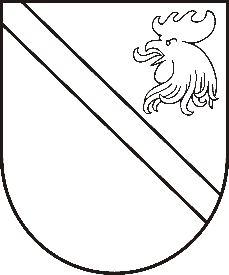 Reģ. Nr. 90000054572Saieta laukums 1, Madona, Madonas novads, LV-4801 t. 64860090, e-pasts: pasts@madona.lv ___________________________________________________________________________MADONAS NOVADA PAŠVALDĪBAS DOMESLĒMUMSMadonā2021.gada 18.maijā						            		 Nr.205									               (protokols Nr.12, 23.p.)Par lokālplānojuma nekustamā īpašuma Rūpniecības ielā 65, zemes vienībā ar kadastra apzīmējumu 7001 001 2013 un Rūpniecības ielā 69, zemes vienībā ar kadastra apzīmējumu 7001 001 0330, Madonā, Madonas novadā, kas groza Madonas novada teritorijas plānojumu, apstiprināšanu un saistošo noteikumu izdošanuMadonas novada pašvaldības Attīstības nodaļas vadītāja Ramona Vucāne ziņo par Daces Rācenes izstrādātā lokālplānojuma, Rūpniecības ielā 65, zemes vienībā ar kadastra apzīmējumu 7001 001 2013 un Rūpniecības ielā 69, zemes vienībā ar kadastra apzīmējumu 7001 001 0330, Madonā, Madonas novadā, kas groza Madonas novada teritorijas plānojumu, 3. redakcijas publiskās apspriešanas rezultātiem. Uzklausot ziņojumu Madonas novada pašvaldības dome konstatē, ka 2019. gada 29. augusta domes lēmumā Nr.365 (protokols Nr.15, 10.p.) “Par lokālplānojuma izstrādes uzsākšanu teritorijas plānojuma grozījumiem nekustamajos īpašumos Rūpniecības iela 65, Rūpniecības iela 69 Madonas pilsētā, Madonas novadā un darba uzdevuma apstiprināšanu”, (turpmāk-lokālplānojums) apstiprinātā darba uzdevuma noteiktās prasības ir izpildītas.Publiskās apspriešanas laikā netika saņemti fizisku un juridisku personu iebildumi vai priekšlikumi par lokālplānojuma redakciju netika saņemti. Publiskās apspriešanas laikā par izstrādāto lokālplānojumu no valsts un pašvaldības institūcijām tika pieprasīti un saņemti atzinumi, kā rezultātā ir veikti redakcionāli precizējumi lokālplānojuma 3.redakcijā. Lokālplānojuma redakcijā veiktie precizējumi, neskar personu tiesiskās intereses, tādēļ izstrādātā redakcija ir apstiprināma kā galaredakcija.Ņemot vērā augstākminēto, kā arī lokālplānojuma izstrādes vadītāja ziņojumu par lokālplānojuma 1.redakciju un pamatojoties uz  Teritorijas attīstības plānošanas likuma 12. panta 1.daļu, 25. pantu un 2014.gada 14. oktobra Ministru kabineta noteikumu Nr.628 “Noteikumi par pašvaldību teritorijas attīstības plānošanas dokumentiem“ 88.1. un 91. punktu, ņemot vērā 18.05.2021. Finanšu un attīstības komitejas atzinumu, atklāti balsojot:  PAR – 12 (Agris Lungevičs, Aleksandrs Šrubs, Andris Sakne, Antra Gotlaufa, Artūrs Grandāns, Gunārs Ikaunieks, Inese Strode, Ivars Miķelsons, Kaspars Udrass, Rihards Saulītis, Valda Kļaviņa, Zigfrīds Gora), PRET – NAV, ATTURAS – NAV, Madonas novada pašvaldības dome NOLEMJ:Apstiprināt lokālplānojuma nekustamā īpašuma Rūpniecības ielā 65, zemes vienībā ar kadastra apzīmējumu 7001 001 2013 un Rūpniecības ielā 69, zemes vienībā ar kadastra apzīmējumu 7001 001 0330, Madonā, Madonas novadā, kas groza Madonas novada teritorijas plānojumu izstrādāto galīgo redakciju.Izdod saistošos noteikumus Nr.9 “Nekustamā īpašuma Rūpniecības ielā 65, zemes vienības ar kadastra apzīmējumu 7001 001 2013 un Rūpniecības ielā 69, zemes vienības ar kadastra apzīmējumu 7001 001 0330  Madonā, Madonas novadā, teritorijas izmantošanas un apbūves noteikumi un grafiskā daļa” (Pielikumā saistošie noteikumi).Lokālplānojuma izstrādes vadītājam divu nedēļu laikā pēc lēmuma pieņemšanas publicēt paziņojumu par saistošo noteikumu pieņemšanu, pašvaldības bezmaksas informatīvajā izdevumā “Madonas  novada vēstnesis” un oficiālajā izdevumā “Latvijas Vēstnesis”, ievietot Madonas novada mājaslapā www.madona.lv.  Paziņojumu par lēmuma pieņemšanu publicēt Teritorijas attīstības plānošanas sistēmā (TAPIS). Domes priekšsēdētājs						    A.Lungevičs Vucāne 20228813